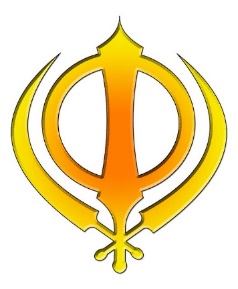 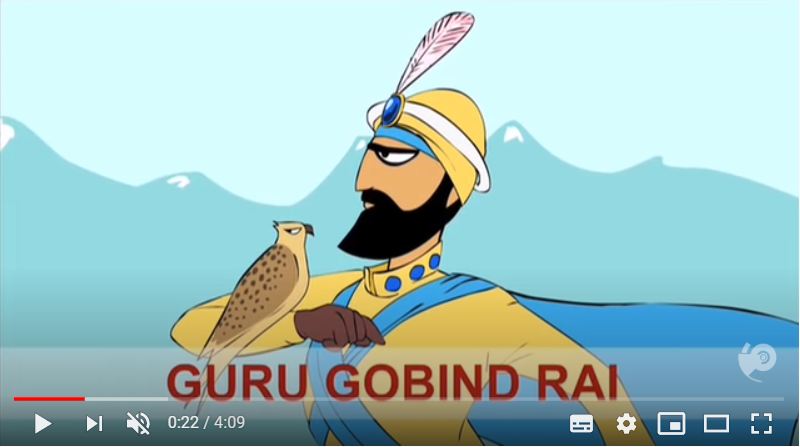 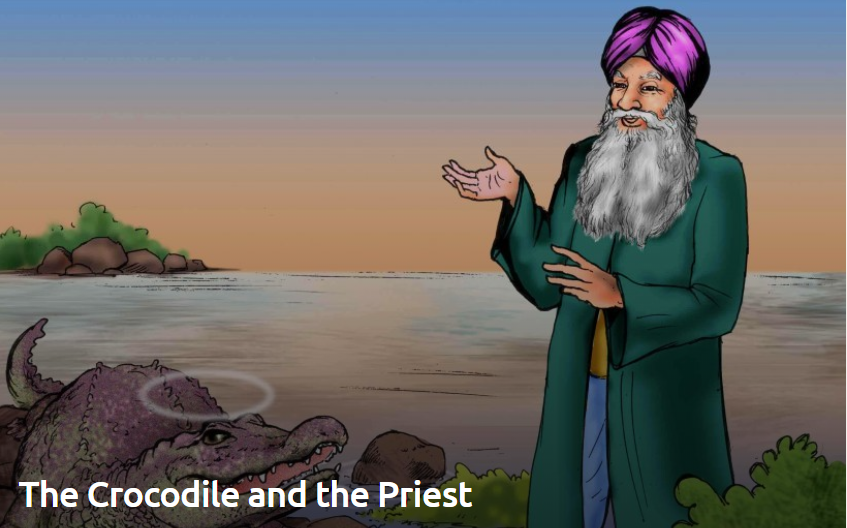 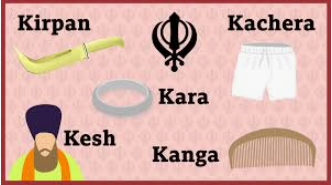 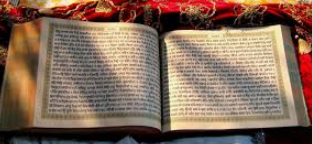 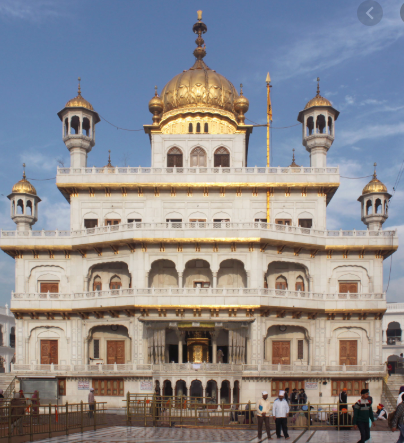 Key VocabularyKey Vocabulary5 FingersSikhism, Sikh, Guru Granth Sahib, Punjabi, Gurmukhi, GurdwaraGuru NanakGuru Nanak was the founder of Sikhism and is the first of the ten Sikh Gurus. Guru Granth SahibGuru Granth Sahib is the holy book of Sikhism.GurmukhiSikh scripts- this is the language the the Guru Granth Sahib is written in. Panth and KhalsaKhalsa refers to both a community that considers Sikhism as its faith, as well as a special group of initiated Sikhs. The Khalsa tradition was initiated in 1699 by the last living Guru of Sikhism, Guru Gobind Singh.Panth is the terms used for several religious traditions in India. They are founded by a Guru or an Acharya.5KsThe 5Ks, are five items that Guru Gobind Singh commanded Khalsa Sikhs to wear at all times. They are: Kesh (uncut hair), Kangha (a wooden comb for the hair), Kara (an iron bracelet), Kachera (100% ctton tieable undergarment) and Kirpan (an iron dagger large enough to defend oneself).GurdwaraA Gurdwara is the place where Sikhs come together for worship. Guru TeacherPrior learning Future LearningHow do Sikhs worship? – Y5